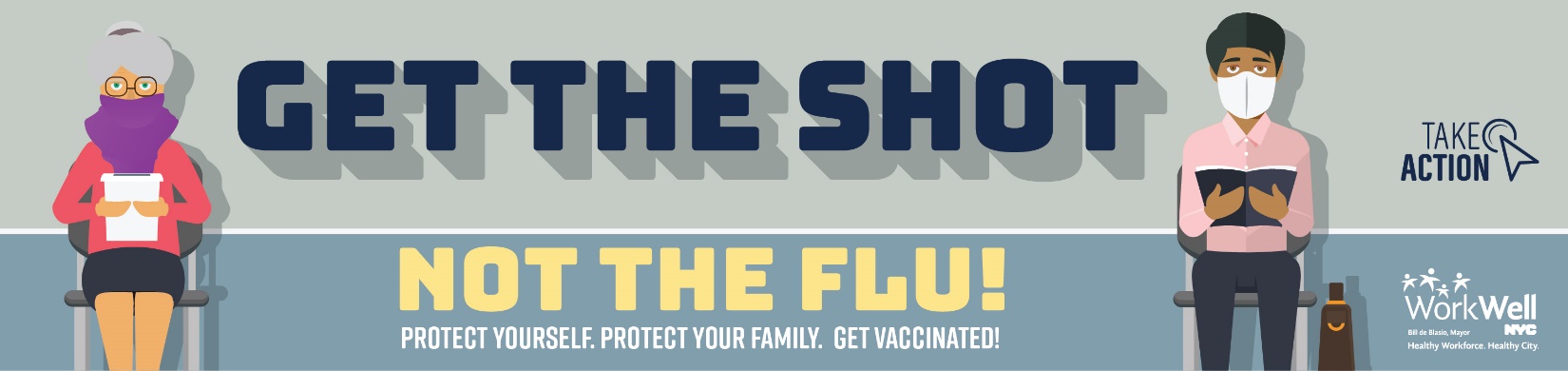 Dear [agency/worksite name] employees: This year, it is more important than ever to get your flu shot. Getting your flu shot is the best way to protect yourself and your loved ones against the flu and its complications.  The City and its unions offer free flu shots to municipal employees and their families. Now more than ever, everyone needs to do their part to prevent the spread of respiratory illnesses like flu and COVID-19. Protect yourself and your loved ones and get the shot, not the flu!There are 3 ways to get your free flu shot this year: